RESULTS OF EVALUATION QUESTIONNAIRE STUDENTS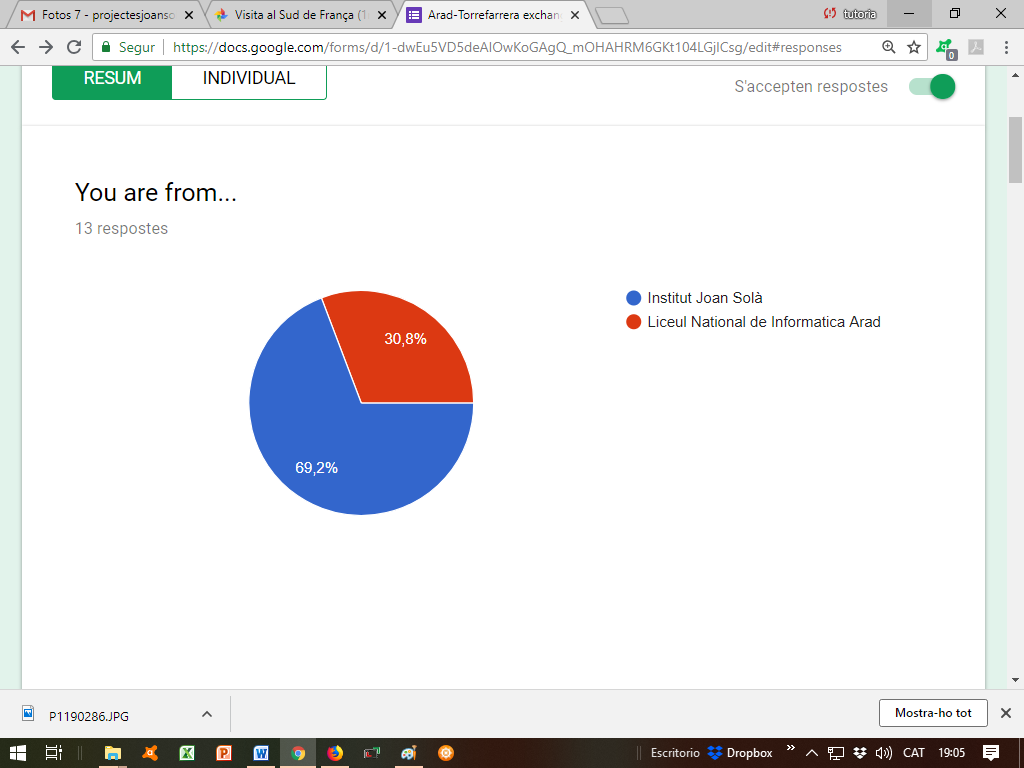 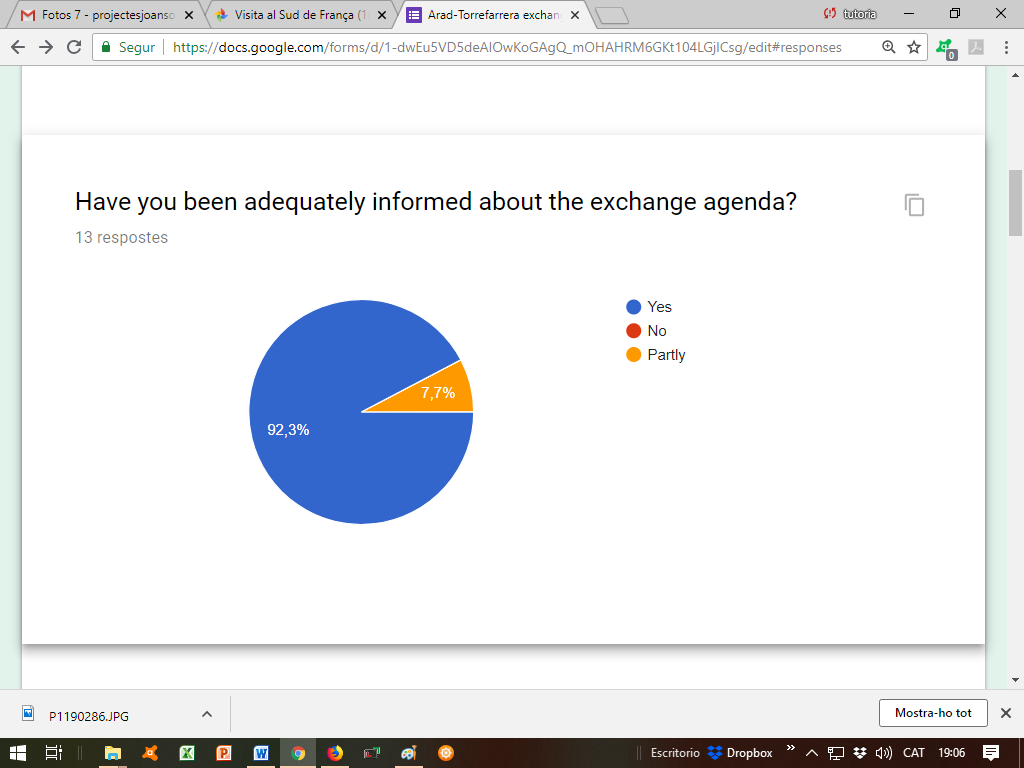 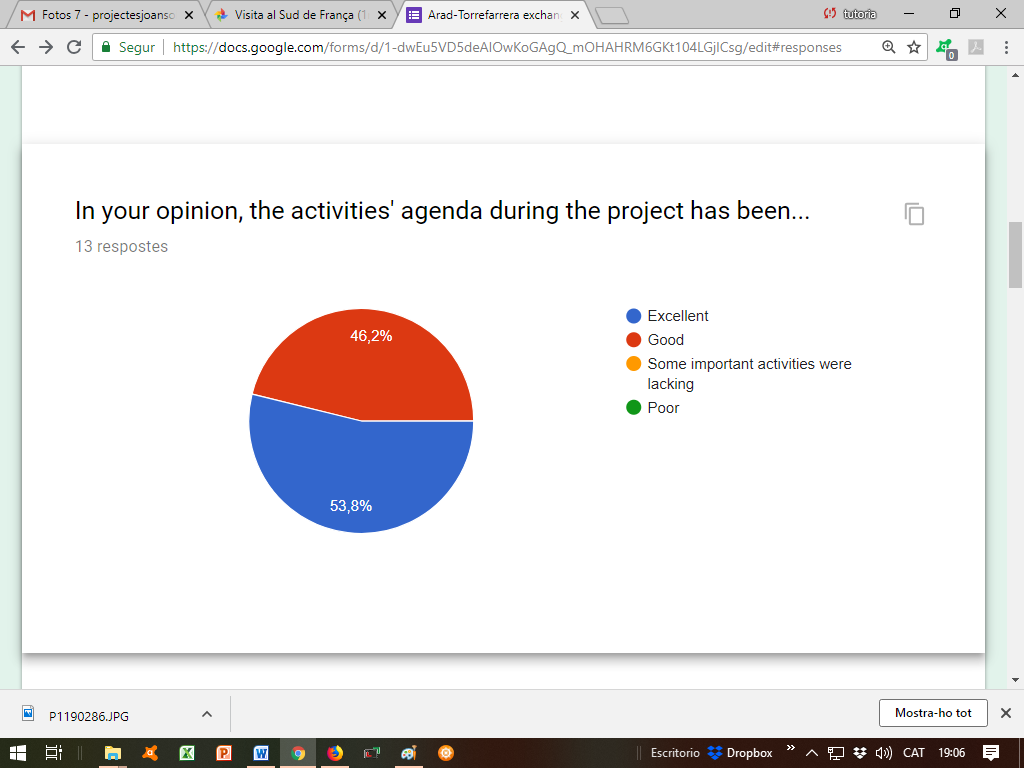 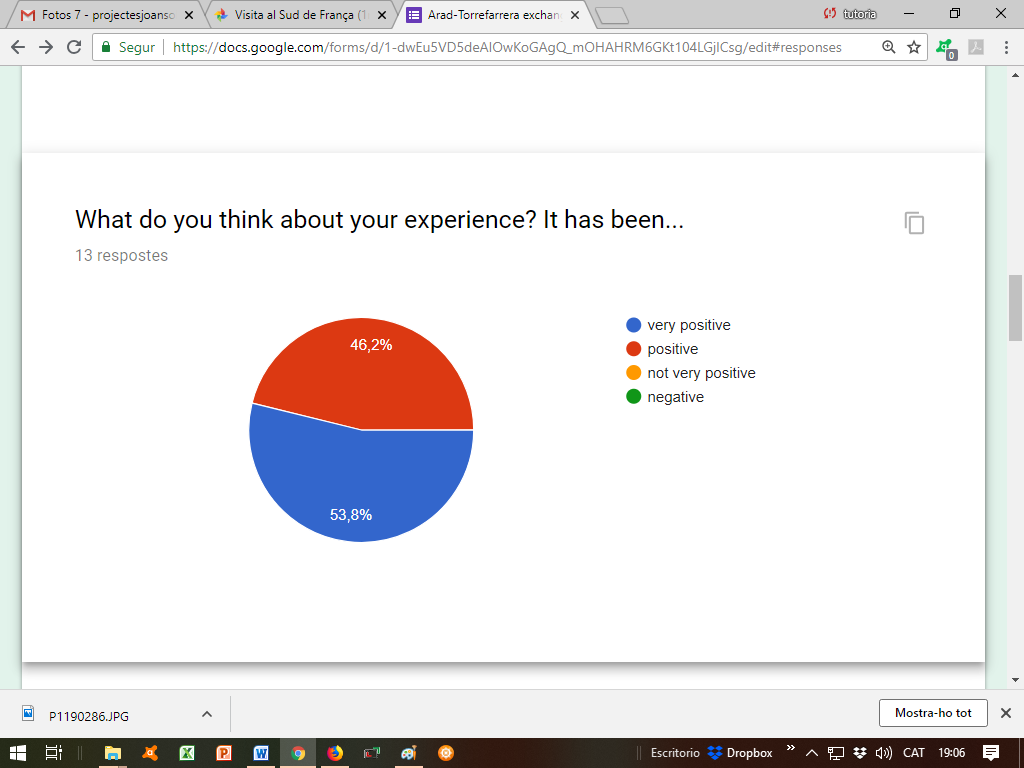 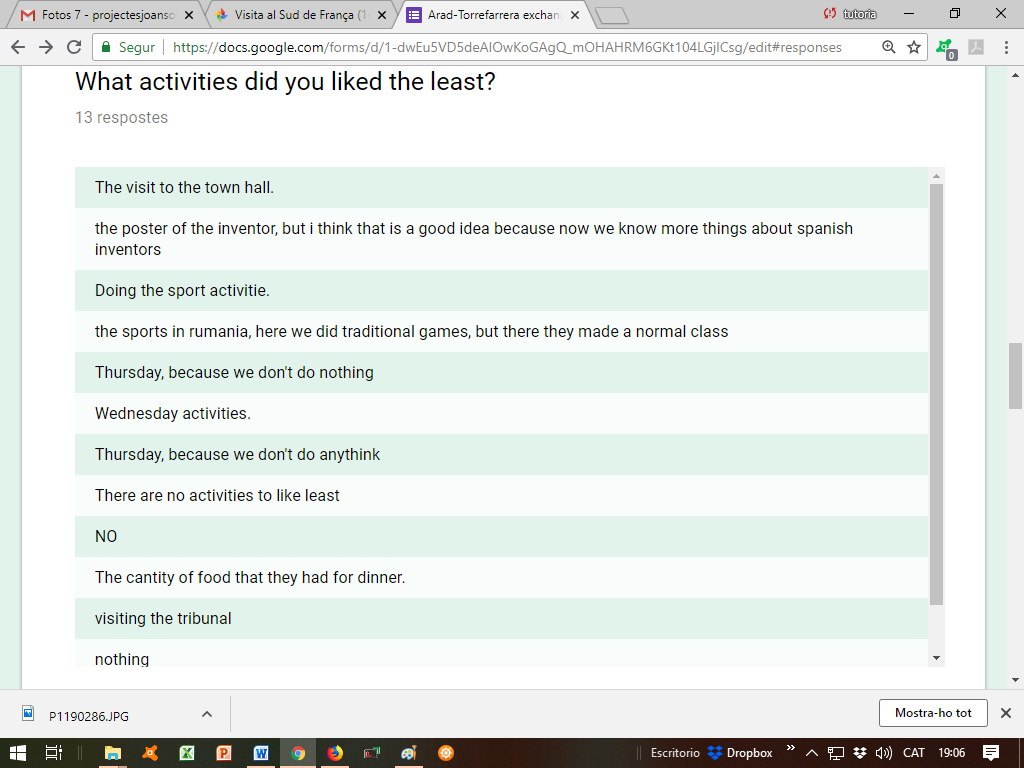 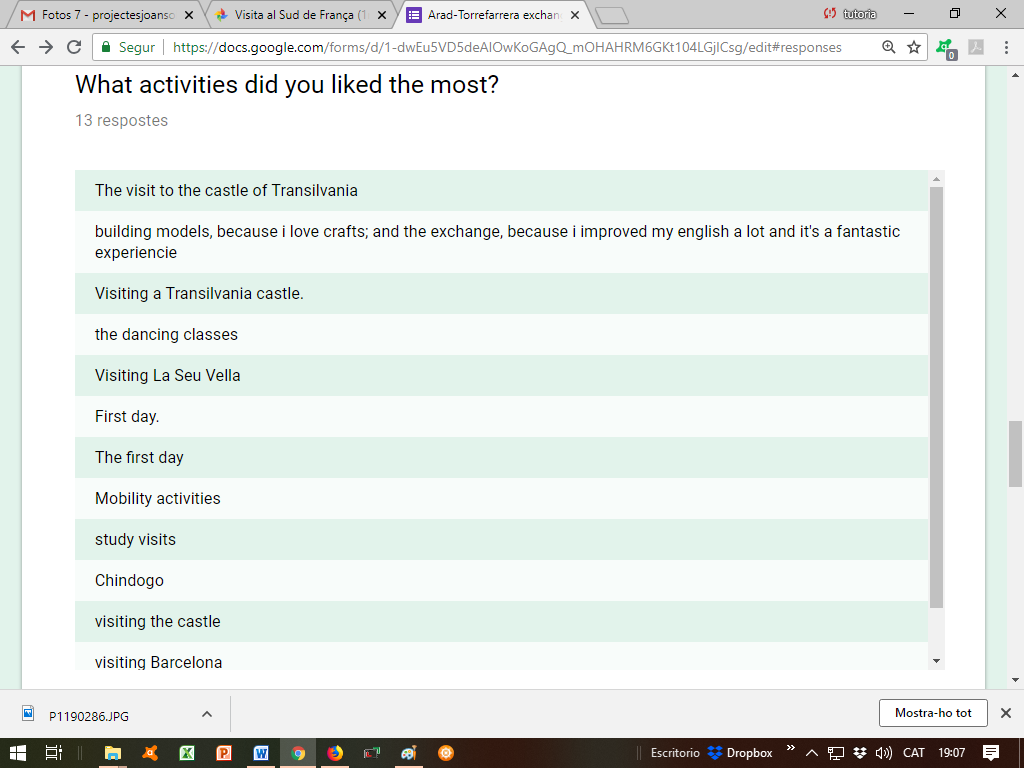 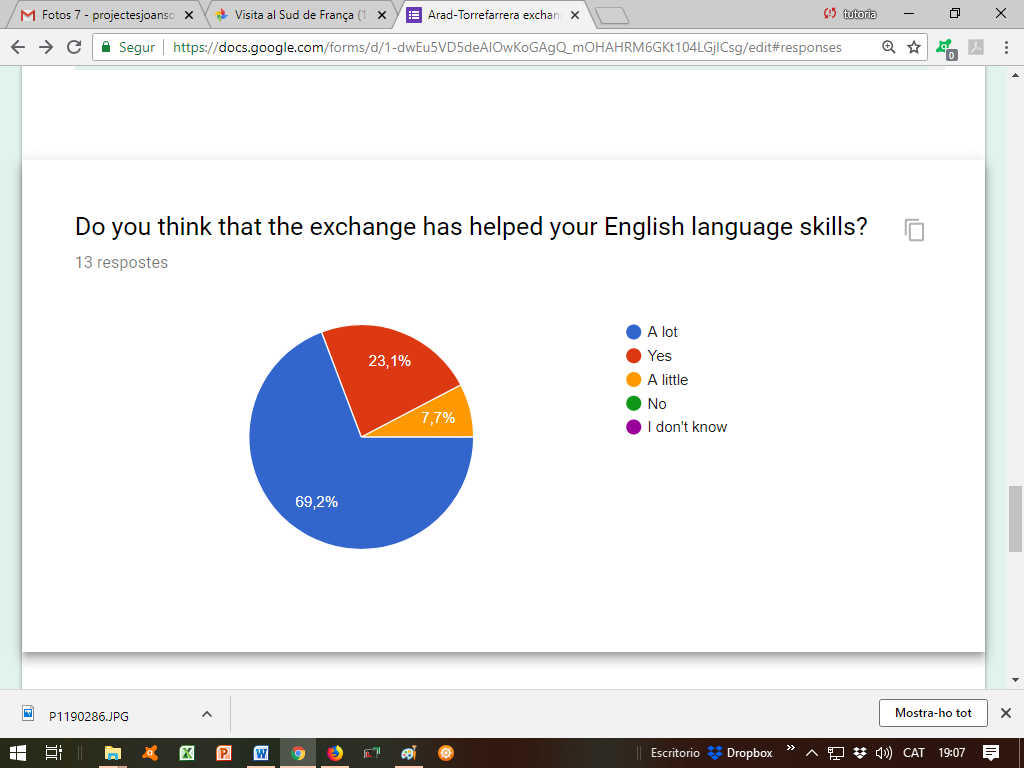 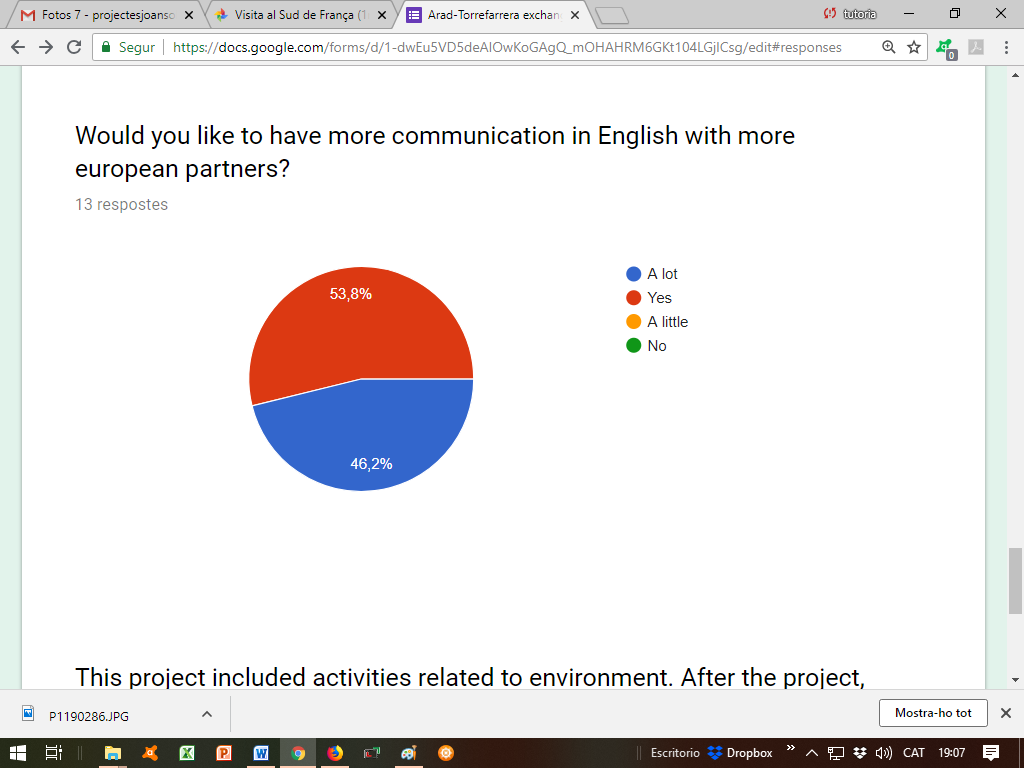 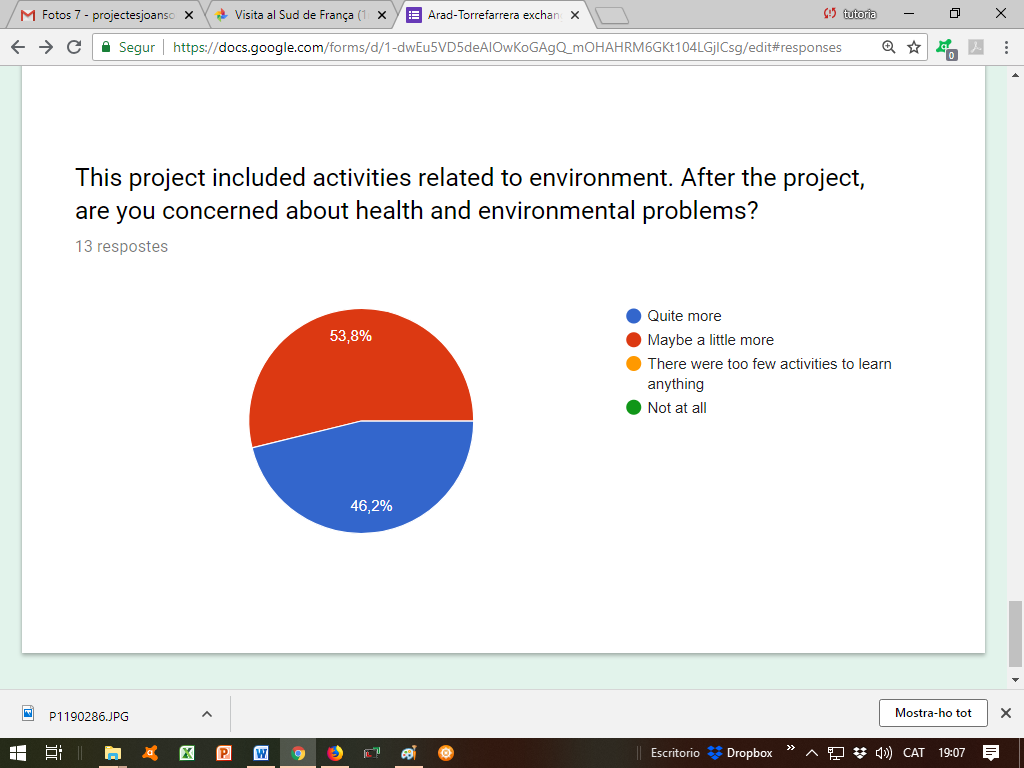 